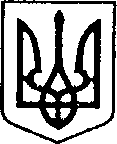 УКРАЇНАЧЕРНІГІВСЬКА ОБЛАСТЬН І Ж И Н С Ь К А    М І С Ь К А    Р А Д АВ И К О Н А В Ч И Й    К О М І Т Е ТР І Ш Е Н Н ЯВід 22 лютого 2024 р.			м. Ніжин					№ 101Про затвердження Положенняпро комісію з питань захиступрав дитини виконавчого комітету Ніжинської міської радита затвердження персонального складукомісії з питань захиступрав дитини Відповідно до пункту б статті 34, статей 51,52,53, 59, 73 Закону України «Про місцеве самоврядування в Україні», на виконання постанови Кабінету Міністрів України від 24.09.2008 р. № 866 «Питання діяльності органів опіки та піклування, пов'язаної із захистом прав дитини» (зі змінами), з метою приведення до вимог чинного законодавства України,виконавчий комітет Ніжинської міської ради вирішив:Затвердити Положення про комісію з питань захисту прав дитини виконавчого комітету Ніжинської міської ради (додаток 1).Затвердити персональний склад комісії з питань захисту прав дитини виконавчого комітету Ніжинської міської ради (додаток2 )Вважати такими, що втратили чинність, рішення виконавчого комітету міської ради від 03.12.2020р. №437 «Про затвердження Положення комісії з питань захисту прав дитини виконавчого комітету Ніжинської міської ради та затвердження складу комісії з питань захисту прав дитини» та рішення виконавчого комітету міської ради від 22.04.2021 р. №148 «Про внесення змін до пункту 2 рішення виконавчого комітету міської ради від 03.12.2020 р. №437 «Про затвердження Положення комісії з питань захисту прав дитини виконавчого комітету Ніжинської міської ради та затвердження складу комісії з питань захисту прав дитини». Начальнику служби у справах дітей Рацин Н.Б. протягом 5-ти робочих днів з дня прийняття даного рішення забезпечити його оприлюднення на офіційному сайтіНіжинської міської ради.Контроль за виконанням рішення покласти на заступника міського голови з питань діяльності виконавчих органів ради Грозенко І.В.Головуючий на засіданні виконавчого комітетуНіжинської міської радиперший заступник міського головиз питань діяльності виконавчих органів ради                     Федір ВОВЧЕНКОДодаток №1до рішення виконавчого комітету Ніжинської міської радивід 22 лютого 2024  р.  № 101Положенняпро комісію з питань захисту прав дитини виконавчого комітету Ніжинської міської ради1. Комісія з питань захисту прав дитини (далі-Комісія) є консультативно-дорадчим органом, що утворюється виконавчим комітетом Ніжинської міської ради.2. Комісія у своїй діяльності керується Конституцією України, Сімейним і Цивільним кодексами України, Законами України «Про місцеве самоврядування в Україні»,«Про охорону дитинства», «Про забезпечення організаційно-правових умов соціального захисту дітей-сиріт та дітей, позбавлених батьківського піклування», «Про основи соціального захисту бездомних осіб і безпритульних дітей», «Про органи і служби у справах дітей та спеціальні установи для дітей», «Про освіту», «Про соціальні послуги», «Про звернення громадян», «Про соціальну роботу з сім’ями, дітьми та молоддю», Конвенцією ООН про права дитини, актами Президента України та Кабінету Міністрів України, іншими нормативно-правовими актами, а також положенням про неї, розробленим відповідно до Типового положення, затвердженого Постановою Кабінету України від 24.09.2008 р. №8663. Основним завданням комісії є сприяння забезпеченню реалізації прав дитини на життя, охорону здоров'я, освіту, соціальний захист, сімейне виховання та всебічний розвиток.4. Комісія відповідно до покладених на неї завдань:1)  затверджує індивідуальний план соціального захисту дитини, яка перебуває у складних життєвих обставинах, дитини-сироти та дитини, позбавленої батьківського піклування, який складається за формою, затвердженою Мінсоцполітики, членами міждисциплінарної команди із числа органів місцевого самоврядування, зокрема служби у справах дітей, управління освіти Ніжинської міської ради,управління соціального захисту населення Ніжинської міської ради, Ніжинського міського центру соціальних служб,СЮП ВП Ніжинського РУП ГУНП в Чернігівській області,Комунального некомерційного підприємства «Ніжинська центральна міська лікарня ім.М.Галицького», Комунального некомерційного підприємства«Ніжинський міський центр первинної медико-санітарної допомоги» Ніжинської міської ради (далі - уповноважені суб’єкти), контролює виконання уповноваженими суб’єктами заходів цього плану відповідно до їх компетенції, забезпечує його перегляд та коригування;2) розглядає питання, у тому числі спірні, які потребують колегіального вирішення, зокрема:подання службою у справах дітей заяви та документів для реєстрації народження дитини, батьки якої невідомі;доцільності надання дозволу органом опіки та піклування бабі, діду, іншим родичам дитини забрати її з пологового будинку або іншого закладу охорони здоров’я, якщо цього не зробили батьки дитини;доцільності підготовки та подання до суду позову чи висновку органу опіки та піклування про позбавлення, поновлення батьківських прав, відібрання дитини у батьків без позбавлення батьківських прав;вирішення спорів між батьками щодо визначення або зміни прізвища та імені дитини;вирішення спорів між батьками щодо визначення місця проживання дитини;вирішення спорів щодо участі одного з батьків у вихованні дитини та визначення способів такої участі;підтвердження місця проживання дитини для її тимчасового виїзду за межі України;доцільності побачення з дитиною матері, батька, які позбавлені батьківських прав;визначення форми влаштування дитини-сироти та дитини, позбавленої батьківського піклування;доцільності встановлення, припинення опіки, піклування;стану утримання і виховання дітей у сім’ях опікунів, піклувальників, прийомних сім’ях, дитячих будинках сімейного типу та виконання покладених на них обов’язків;стану збереження майна, право власності на яке або право користування яким мають діти-сироти та діти, позбавлені батьківського піклування;розгляду звернень дітей щодо неналежного виконання батьками, опікунами, піклувальниками обов’язків з виховання або щодо зловживання ними своїми правами;доцільності продовження строку перебування дитини-сироти або дитини, позбавленої батьківського піклування, у закладі охорони здоров’я, освіти, іншому закладі або установі, в яких проживають діти-сироти та діти, позбавлені батьківського піклування;надання статусу дитини, яка постраждала внаслідок воєнних дій та збройних конфліктів;забезпечення реалізації прав дитини на життя, охорону здоров’я, освіту, соціальний захист, сімейне виховання та всебічний розвиток; 3) розглядає підготовлені уповноваженими суб’єктами матеріали про стан сім’ї, яка перебуває у складних життєвих обставинах, у тому числі сім’ї, в якій батьки не виконують батьківських обов’язків (існує ризик відібрання дитини чи дитину вже відібрано у батьків без позбавлення їх батьківських прав), сім’ї, дитина з якої влаштовується до закладу інституційного догляду та виховання дітей на цілодобове перебування за заявою батьків, сім’ї, в якій вчинено домашнє насильство стосовно дітей та за участю дітей, і за результатами розгляду цих матеріалів подає уповноваженим суб’єктам рекомендації щодо доцільності:- обов’язкового надання соціальних послуг особам, які не виконують батьківських обов’язків, вчинили домашнє насильство чи жорстоке поводження з дитиною;- направлення (в разі потреби) батьків, які неналежно виконують батьківські обов’язки, для проходження індивідуальних корекційних програм до уповноважених суб’єктів, які відповідно до компетенції розробляють і виконують такі програми;4) розглядає питання щодо забезпечення прав і найкращих інтересів дітей, влаштованих/зарахованих на цілодобове перебування до закладів різних типів, форм власності та підпорядкування, і соціальної підтримки їх сімей відповідно до визначених потреб із забезпеченням:врахування думки дитини, якщо вона досягла такого віку та рівня розвитку, що може її висловити, та підстав для її влаштування/зарахування на цілодобове перебування до зазначеного закладу, умов проживання сім’ї дитини;розроблення та здійснення заходів щодо забезпечення надання дітям, влаштованим/зарахованим на цілодобове перебування до зазначених закладів, та їх сім’ям необхідних освітніх, медичних, соціальних, реабілітаційних послуг;розроблення та схвалення рекомендацій сім’ям дітей, влаштованих/зарахованих на цілодобове перебування до зазначених закладів, щодо подолання причин виникнення потреби в такому влаштуванні/зарахуванні;5) розглядає питання щодо обґрунтованості наявності поважних причин, у зв’язку з якими опікун чи піклувальник несвоєчасно подали заяву для продовження виплати допомоги на дітей, над якими встановлено опіку чи піклування (поважними причинами є перебування на лікуванні, причини, через які фізично неможливо своєчасно подати заяву, або наявність об’єктивних обставин, коли опікун чи піклувальник не могли звернутися із заявою, та інші причини, визначені комісією), а також приймає рішення про доцільність виплати допомоги за минулий період.5. Комісіямає право:- одержувати в установленомузаконодавством порядку необхідну для їїдіяльностіінформаціювідорганіввиконавчоївлади, органівмісцевогосамоврядування, підприємств, установ та організацій;- подаватипропозиціїщодовжиттязаходів до посадовихосіб у разінедотримання ними законодавства про захист прав дітей, дітей-сиріт та дітей, позбавленихбатьківськогопіклування;- утворюватиробочігрупи, залучати до них представниківорганіввиконавчоївлади, органівмісцевогосамоврядування, громадськихорганізацій (за згодою), для підготовкипропозицій з питань, щорозглядаєКомісія;- залучати до розв’язанняактуальних проблем дітейблагодійні, громадськіорганізації, суб’єктипідприємницькоїдіяльності (за згодою).6.Комісіюочолюєміський голова. Голова Комісіїмає заступника.Секретарем Комісії є працівникслужбиу справах дітейвиконавчогокомітетуНіжинськоїміської ради.7. Основною організаційною формою діяльностіКомісії є їїзасідання, щопроводяться у разі потреби, але не рідше, ніж один раз на місяць.8. ЗасіданняКомісії є правоможним, якщо на ньомуприсутні не менш як двітретинизагальноїкількостіїїчленів.9. До участі в засіданняхкомісіїобов’язковозапрошуютьсяповнолітні особи, стосовноякихприймаєтьсярішенняабоскладаєтьсявисновок органу опіки та піклування. Ці особи повинні бути належним чином повідомлені про час та місцепроведеннязасідання.		У разі неявки таких осіб на засідання та неповідомлення про поважні причини відсутності, рішенняабовисновокможуть бути прийняті без їхучасті на наступномузасіданнікомісії, про час та місцепроведенняякоготакі особи повинні бути попередженніписьмово.		На засіданняможутьзапрошуватисяпредставникипідприємств, установ, організацій, а такожгромадяниУкраїни, іноземці та особи без громадянства, якіперебувають на територіїУкраїни на законнихпідставах, щоберутьбезпосередню участь у розв’язанні проблем конкретноїдитини, з правом дорадчого голосу, дитина, якщо вона досягла такого віку та рівнярозвитку, щоможевисловити свою думку.		Особи, залучені до участі в засіданнікомісії, зобов’язанідотримуватисьпринципівдіяльностікомісії, зокрема не розголошуватистороннім особам відомості, що стали їмвідомі у зв’язку з участю у роботікомісії, і не використовуватиїх у своїхінтересахабоінтересахтретіхосіб.10. Комісія, відповідно до компетенції, приймаєрішення, організовуєїхвиконання, подаєрекомендації органу опіки та піклування для прийняттявідповідногорішенняабопідготовкивисновку для поданняйого до суду.11. Рішенняаборекомендаціїкомісіїприймаються шляхом відкритогоголосування простою більшістюголосівчленівкомісії, присутніх на засіданні. У разірівногорозподілуголосіввирішальним є голос головикомісії.12. Окрема думка члена Комісії, якийголосувавпротиприйняттярішення, викладається в письмовійформі і додається до рішенняКомісії.13. На засіданніведеться протокол, якийпідписує голова і секретарКомісії.14. Рішення Комісії реалізуються шляхом видачі рішення виконавчого комітету Ніжинської міської радиза поданням начальника служби у справах дітей виконавчого комітету Ніжинської міської ради.15. Голова, його заступник, секретар та члени Комісіїберуть участь уїїроботі на громадських засадах.16. ОрганізаційнезабезпеченнядіяльностіКомісіїздійснюється службою у справахдітейвиконавчогокомітетуНіжинськоїміської ради. Заяви громадян та необхіднідокументиподаютьсядо органуопіки та піклування через службу у справах дітейвиконавчогокомітетуНіжинськоїміської ради, яка виноситьціпитання на розглядКомісії. Заступник міського голови з питань діяльності виконавчих органів ради                                            ІринаГРОЗЕНКОСклад комісії з питань захисту прав дитиниЧлени комісії:Заступник міського голови з питань діяльності виконавчих органів радиІрина ГРОЗЕНКОПояснювальна запискадо проекту рішення «Про затвердження Положеннякомісії з питань захиступрав дитини виконавчого комітету Ніжинської міської радитазатвердження персонального складукомісії з питань захиступрав дитини»Відповідно до статей 34, 42, 59 Закону України «Про місцеве самоврядування в Україні», на виконання постанови Кабінету Міністрів України від 24.09.2008 р. № 866 «Питання діяльності органів опіки та піклування, пов'язаної із захистом прав дитини» (зі змінами) у зв’язку з кадровими змінами та з метою сприяння забезпеченню реалізації прав дитини на життя, охорону здоров’я, освіту, соціальний захист, сімейне виховання та всебічний розвиток виконавчий комітет міської ради має право затверджувати положення та персональний склад комісії з питань захисту прав дитини виконавчого комітету Ніжинської міської ради».Враховуючи вищевикладене, проект рішення «Про затвердження Положення комісії з питань захисту прав дитини виконавчого комітету Ніжинської міської радитазатвердження персонального складу комісії з питань захиступрав дитини»може бути розглянутий на засіданні виконавчого комітету.Доповідати проект рішення «Про затвердження Положення комісії з питань захисту прав дитини виконавчого комітету Ніжинської міської радитазатвердження персонального складу комісії з питань захиступрав дитини»на засіданні виконавчого комітету Ніжинської міської ради буде начальник служби у справах дітей Наталія РАЦИН.Начальник служби у справах дітей                                            Наталія РАЦИНВізують:Начальник служби у справах дітей                                          Наталія РАЦИНЗаступник міського головиз питань діяльності виконавчих органів ради                         Ірина ГРОЗЕНКОКеруючий справами                                                                   Валерій САЛОГУБНачальник відділу юридично-кадровогозабезпечення                                                                               В’ячеслав ЛЕГАКодола Олександр Михайловичміський голова, голова комісії;Грозенко Ірина Вікторівназаступник міського голови з питань діяльності виконавчих органів ради, заступник голови комісії;Єрофєєва Лариса Григорівнаначальник сектора профілактики правопорушень серед дітей служби у справах дітей, секретар комісії;Корман Владислав Адольфовичдиректор Комунального підприємства «Служба єдиного замовника» Ніжинської міської ради;КалініченкоОксанаАндріївнаголовний лікар Комунального некомерційного підприємства «Ніжинський міський центр первинної медико-санітарної допомоги» Ніжинської міської ради;Білан Наталія  Миколаївнат.в.о. начальника відділу у справах сім’ї та молоді виконавчого комітету Ніжинської міської ради;Швець Ольга Володимирівнадиректор Комунального некомерційного підприємства «Ніжинська центральна міська лікарня ім.М.Галицького»;Смага Оксана Павлівнаначальник управління соціального захисту населення Ніжинської міської ради;Куц Людмила Миколаївнат.в.о.директора Ніжинського міського Центру соціальних служб;Градобик Валентина Валентинівнаначальник управління освіти Ніжинської міської ради;Рашко Андрій Миколайовичголовний спеціаліст відділу юридично-кадрового забезпечення виконавчого комітету Ніжинської міської ради;Гопанчук Віктор Миколайовичначальник Ніжинського міськрайонного відділу державної виконавчої служби Північно-Східного міжрегіонального управління Міністерства юстиції;Пелехай Любов Миколаївнастароста Кунашівсько-Переяслівського старостинського округу;Рацин Наталія Борисівнаначальник служби у справах дітей виконавчого комітету Ніжинської міської ради;Дахно Тетяна Василівнаначальник СЮП ВП Ніжинського РУП ГУНП в Чернігівській області, майор поліції.